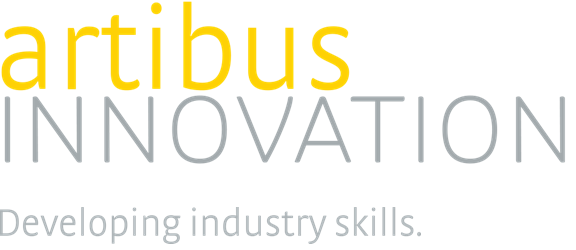 Demolition Project Brief 4 				25 March 2019Project Scope On behalf of the Construction, Plumbing and Services IRC, Artibus Innovation is reviewing and updating the following qualifications:CPC3xx19 - Certificate III in DemolitionCPC4xx19 - Certificate IV in DemolitionProject SummaryAlthough there have been two rounds of consultation and a road show for these qualifications there has been limited industry input into this review.  The Technical Advisory Group (TAG) however has been well engaged and positive in their participation with the project.The TAG recommended that asbestos industry expertise be sought for the review of the existing two asbestos removal units of competency within the Certificate III in Demolition.Review of the qualifications is proceeding well with the qualification frameworks and units of competency available for validation by April 5th, 2019. A parallel review of the Building and Construction qualifications has resulted in a recommendation that the two AQF level IV and V units of competency relating to asbestos removal be re-housed and consequently recoded under the Certificate IV in Demolition.  The Demolition TAG agreed with this proposal.Artibus Innovation has subsequently been seeking further expert advice on the additional two asbestos units and is planning to hold a meeting of State/Territory and Commonwealth regulators in the very near future.Draft mapping information (as at 25 March 2019)Qualification mappingUnits of competency mappingProject plan overview as at 25 March 2019CPC Construction, Plumbing and Services Training PackageCPC08 Construction, Plumbing and Services Training PackageCommentsAnticipated Equivalent statementCPC3xx19 Certificate III in Demolition CPC30418 Certificate III in Demolition Superseded and is equivalent to CPC30418 Certificate III in DemolitionECPC4xx19 Certificate IV in DemolitionCPC41013 Certificate IV in Demolition Superseded and is equivalent to CPC41013 Certificate IV in DemolitionECPC Construction, Plumbing and Services Training PackageCPC08 Construction, Plumbing and Services Training PackageCommentsAnticipated Equivalent statementCPCCDE3014 Remove non-friable asbestosCPCCDE3014A Remove non-friable asbestosSupersedes and is equivalent to CPCCDE3014A Remove non-friable asbestosUpdated to meet the Standards for Training Packages.ECPCCDE3015 Remove friable asbestosCPCCDE3015A Remove friable asbestosSupersedes and is equivalent to CPCCDE3015A Remove friable asbestos.Updated to meet the Standards for Training Packages.ECPCCDE3016 Identify hazards on demolition sites and apply risk management strategiesCPCCDE3016A Identify hazards on demolition sites and apply risk management strategiesSupersedes and is equivalent to CPCCDE3016A Identify hazards on demolition sites and apply risk management strategiesUpdated to meet the Standards for Training Packages.ECPCCDE3017 Select and use hand tools and equipment for demolition tasksCPCCDE3017A Select and use hand tools and equipment for demolition tasksSupersedes and is equivalent to CPCCDE3017A Select and use hand tools and equipment for demolition tasks.Updated to meet the Standards for Training Packages.ECPCCDE3018 Select and use small plant and equipment for demolition tasksCPCCDE3018A Select and use small plant and equipment for demolition tasksSupersedes and is equivalent to CPCCDE3018A Select and use small plant and equipment for demolition tasks.Updated to meet the Standards for Training Packages.ECPCCDE3019 Demolish small buildings and structures using hand tools and small plant and equipmentCPCCDE3019A Demolish small buildings and structures using hand tools and small plant and equipmentSupersedes and is equivalent to CPCCDE3019A Demolish small buildings and structures using hand tools and small plant and equipmentUpdated to meet the Standards for Training Packages.ECPCCDE3020 Select and use tools and equipment for hot work in the demolition industryCPCCDE3020A Select and use tools and equipment for hot work in the demolition industrySupersedes and is equivalent to CPCCDE3020A Select and use tools and equipment for hot work in the demolition industryUpdated to meet the Standards for Training Packages.ECPCCDE3021 Operate demolition material crushing plantsCPCCDE3021A Operate demolition material crushing plantsSupersedes and is equivalent to CPCCDE3021A Operate demolition material crushing plants.Updated to meet the Standards for Training Packages.ECPCCDE3022 Manage demolition recyclable and waste materials using load shifting equipmentCPCCDE3022A Manage demolition recyclable and waste materials using load shifting equipmentSupersedes and is equivalent to CPCCDE3022A Manage demolition recyclable and waste materials using load shifting equipment.Updated to meet the Standards for Training Packages.ECPCCDE3023 Operate skid steer loaders at ground level on demolition sitesCPCCDE3023A Operate skid steer loaders at ground level on demolition sitesSupersedes and is equivalent to CPCCDE3023A Operate skid steer loaders at ground level on demolition sites.Updated to meet the Standards for Training Packages.ECPCCDE3024 Operate mobile plant on suspended floors on demolition sitesCPCCDE3024A Operate mobile plant on suspended floors on demolition sitesSupersedes and is equivalent to CPCCDE3024A Operate mobile plant on suspended floors on demolition sites.Updated to meet the Standards for Training Packages.ECPCCDE3025 Operate remote-controlled plant on demolition sitesCPCCDE3025A Operate remote-controlled plant on demolition sitesSupersedes and is equivalent to CPCCDE3025A Operate remote-controlled plant on demolition sites.Updated to meet the Standards for Training Packages.ECPCCDE3026 Operate excavators at ground level to demolish building elementsCPCCDE3026A Operate excavators at ground level to demolish building elementsSupersedes and is equivalent to CPCCDE3026A Operate excavators at ground level to demolish building elements.Updated to meet the Standards for Training Packages.ECPCCDE3027 Read and interpret demolition site workplansNew unitNew unitCPCCDE3028 Undertake waste recovery practicesNew unitNew unitCPCCDE4001 Plan and prepare for activities on demolition sitesCPCCDE4001A Plan and prepare for activities on demolition sitesSupersedes and is equivalent to CPCCDE4001A Plan and prepare for activities on demolition sites. Updated to meet the Standards for Training Packages.ECPCCDE4002 Plan and supervise demolition work to minimise risk to health, safety and environmentCPCCDE4002A Plan and supervise demolition work to minimise environmental and public health and safety impactSupersedes and is equivalent to CPCCDE4002A Plan and supervise demolition work to minimise environmental and public health and safety impact.Minor title change.Updated to meet the Standards for Training Packages. ECPCCDE4003 Supervise operational activities on demolition sitesCPCCDE4003A Supervise individual activities on demolition sitesSupersedes and is equivalent to CPCCDE4003A Supervise individual activities on demolition sites.Minor title change. Updated to meet the Standards for Training Packages.ECPCCDE4004 Finalise demolition activities and supervise property handoverCPCCDE4004A Finalise demolition activities and supervise property handoverSupersedes and is equivalent to CPCCDE4004A Finalise demolition activities and supervise property handover.Updated to meet the Standards for Training Packages.ECPCCDE4005 Apply structural principles to the demolition of structuresNew unitNew unitCPCCDE4006 Post tensioning for demolitionNew unitNew unitCPCCBC4051A Supervise asbestos removalCPCCDE4009 Supervise asbestos removalSupersedes and is equivalent to CPCCDE4004A Supervise asbestos removal.Updated to meet the Standards for Training Packages.ECPCCBC5014A Conduct asbestos assessment associated with removalCPCCDE5001 Conduct air monitoring and clearance certification for asbestos removalSupersedes and is equivalent to CPCCBC5014A Conduct asbestos assessment associated with removal. Updated to meet the Standards for Training Packages.ETraining Package Components AmountQualifications to be updated2Units to be updated19Units developed4Number of units to be deletedNil Skill sets to be createdNilQualifications to be createdNil